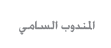 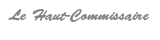 بــــــــــــلاغتقديم نتائج الدراسة حول الملائمة بين التكوين والتشغيل بالمغربتقدم المندوبية السامية للتخطيط دراستها حول الملائمة بين التكوين والتشغيل خلال لقاء ينظم تحت  رئاسة  السيد  أحمد  الحليمي  علمي، المندوب  السامي  للتخطيط، وذلك يوم الأربعاء 18 أبريل الجاري، على الساعة الثالثة بعد الزوال، بمقر المندوبية بحي الرياض بالرباط.	وتقوم هذه الدراسة التي تم إنجازها بناء على معطيات الإحصاء العام للسكان والسكنى 2014، بتحليل وضعية التشغيل للنشيطين حاملي الشهادات من التعليم العام والتكوين المهني، على التوالي، وذلك من زاوية ملائمة شهاداتهم مع عرض سوق الشغل. 